 БАШŠОРТОСТАН РЕСПУБЛИКАЋЫ                        РЕСПУБЛИКА БАШКОРТОСТАН	            Октябрьский šалаһы                                             АДМИНИСТРАЦИЯ		                ҡала округы 				            городского округа  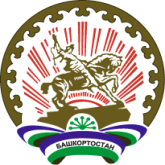 		      ХАКИМИЄТЕ				           город Октябрьский     	      452600, Октябрьский šалаһы,         		               452600, город Октябрьский,                       Чапаев урамы, 23    				                улица Чапаева, 23	              Š А Р А Р		                         ПОСТАНОВЛЕНИЕ    «____» ________________ 2024 й.       № __________     «____» _______________  2024 г.Об утверждении административного регламента предоставления муниципальной услуги «Присвоение и аннулирование адресов» в городском округе город Октябрьский Республики БашкортостанВ соответствии с Федеральным законом от 27.07.2010 № 210-ФЗ «Об организации предоставления государственных и муниципальных услуг», Федеральным законом от 06.10.2003 № 131-ФЗ «Об общих принципах организации местного самоуправления в Российской Федерации», Постановлением Правительства Российской Федерации от 19.11.2014 № 1221 «Об утверждении Правил присвоения, изменения, аннулирования адресов», Постановлением Правительства Республики Башкортостан от 22.04.2016 № 153 «Об утверждении типового (рекомендованного) перечня муниципальных услуг, оказываемых органами местного самоуправления в Республике Башкортостан», Уставом городского округа город Октябрьский Республики Башкортостан, постановлением администрации городского округа город Октябрьский Республики Башкортостан от 31.10.2019 № 4664 «О разработке и утверждении административных регламентов осуществления муниципального контроля и административных регламентов предоставления муниципальных услуг»ПОСТАНОВЛЯЮ:1. Утвердить административный регламент предоставления муниципальной услуги «Присвоение и аннулирование адресов» в городском округе город Октябрьский Республики Башкортостан.2.  Признать утратившими силу:постановление администрации городского округа город Октябрьский Республики Башкортостан от 07.06.2019 № 2308 «Об утверждении административного регламента предоставления муниципальной услуги «Присвоение и аннулирование адресов объекту адресации» в городском округе город Октябрьский Республики Башкортостан»;постановление администрации городского округа город Октябрьский Республики Башкортостан от 10.08.2020 № 2307 «О внесении изменений в административный регламент предоставления муниципальной услуги «Присвоение и аннулирование адресов объекту адресации» в городском округе город Октябрьский Республики Башкортостан, утвержденный постановлением администрации городского округа город Октябрьский Республики Башкортостан от 07.06.2019 № 2308»;постановление администрации городского округа город Октябрьский Республики Башкортостан от 19.11.2020 № 3577 «О внесении изменений в административный регламент предоставления муниципальной услуги «Присвоение и аннулирование адресов объекту адресации» в городском округе город Октябрьский Республики Башкортостан, утвержденный постановлением администрации городского округа город Октябрьский Республики Башкортостан от 07.06.2019 № 2308»;постановление администрации городского округа город Октябрьский Республики Башкортостан от 17.09.2021 № 2754 «О внесении изменений в административный регламент предоставления муниципальной услуги «Присвоение и аннулирование адресов объекту адресации» в городском округе город Октябрьский Республики Башкортостан, утвержденный постановлением администрации городского округа город Октябрьский Республики Башкортостан от 07.06.2019 № 2308»;постановление администрации городского округа город Октябрьский Республики Башкортостан от 31.03.2023 № 690 «О внесении изменений в административный регламент предоставления муниципальной услуги «Присвоение и аннулирование адресов объекту адресации» в городском округе город Октябрьский Республики Башкортостан, утвержденный постановлением администрации городского округа город Октябрьский Республики Башкортостан от 07.06.2019 № 2308».2. Настоящее постановление обнародовать в читальном зале архивного отдела администрации, разместить на официальном сайте городского округа Октябрьский Республики Башкортостан (www.oktadm.ru), а также в сети «Интернет» на Едином портале государственных и муниципальных услуг.3. Контроль за исполнением настоящего постановления возложить на первого заместителя главы администрации Черкашнева М.А.Глава администрации            		           	                                          А.Е. Пальчинский